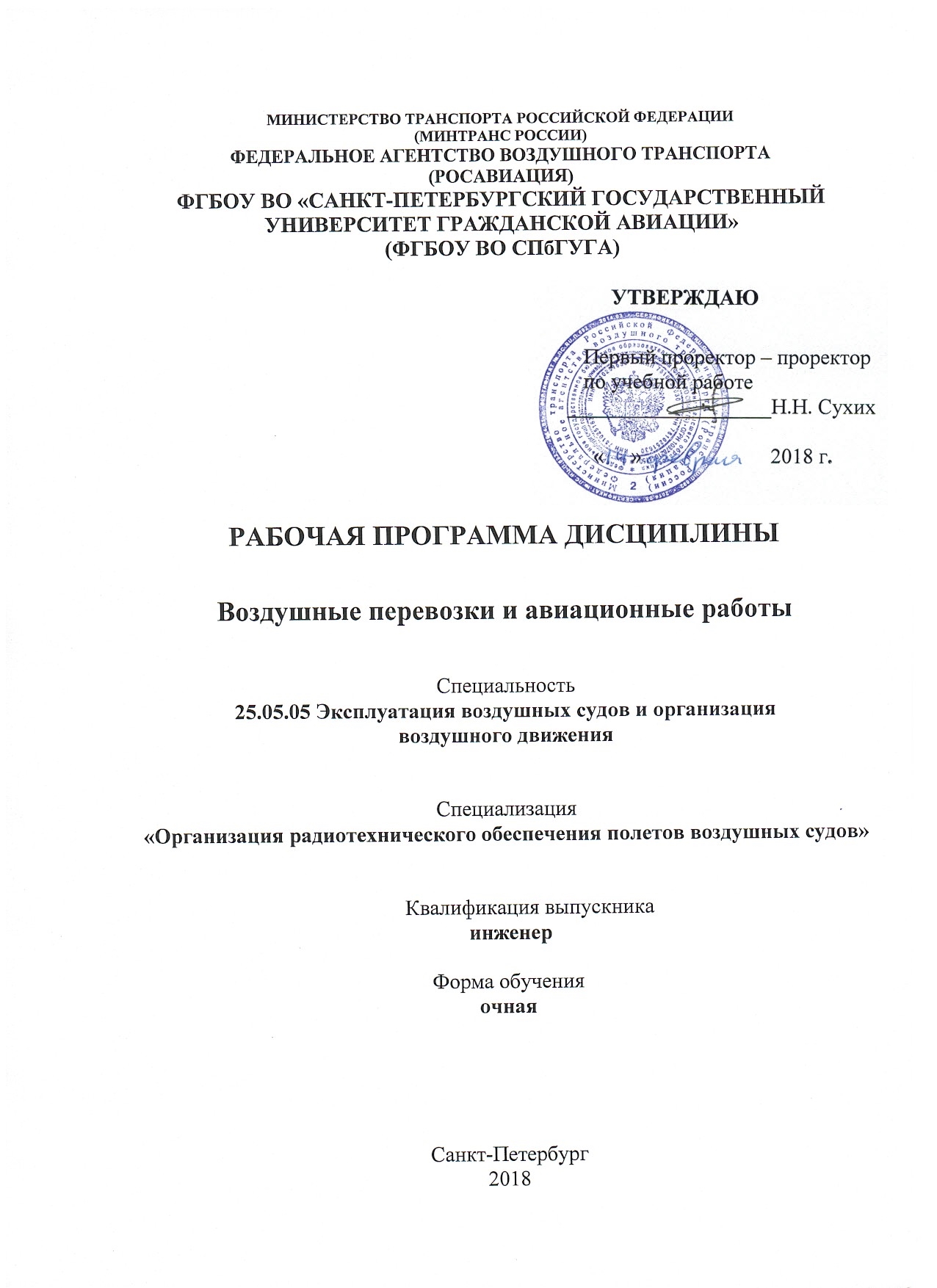 1 Цели освоения дисциплины Целями освоения дисциплины «Воздушные перевозки и авиационные работы»  является формирование у студентов комплекса профессиональных и научных знаний, умений и навыков в области организации и обеспечения воздушных перевозок и авиационных работ.Задачами освоения дисциплины  являются: рассмотрение основных понятий и определений в области воздушных перевозок и авиационных работ;изучение основных нормативно-правовых документов в области воздушных перевозок и авиационных работ; рассмотрение правил воздушных перевозок пассажиров, багажа, грузов и процедур их организации;представление общих знаний о планировании регулярных и чартерных авиационных перевозок;изучение основных понятий о технологических процессах при организации, обеспечении и выполнении воздушных перевозок;раскрытие организационных форм применения авиации в отраслях экономики;изучение теоретических основ организации и технологии выполнения авиационных работ;изучение основных видов авиационных работ и рациональных условий их выполнения;способность  подходить к решению производственных задач с инженерно-экономических позиций.2  Место дисциплины  в структуре ОПОП ВОДисциплина  «Воздушные перевозки и авиационные работы» представляет собой дисциплину  Базовых дисциплин Профессионального цикла.Дисциплина  «Воздушные перевозки и авиационные работы базируется на результатах обучения, полученных при изучении дисциплин:  «Аэропорты и аэродромы» и  «Воздушное право».  Дисциплина «Воздушные перевозки и авиационные работы» является обеспечивающей для дисциплин: «Авиационная метеорология», «Радиотехнические средства навигации и посадки».Дисциплина  изучается в 7 семестре.3 Компетенции обучающегося, формируемые в результате освоения дисциплины Процесс освоения дисциплины  направлен на формирование следующих компетенций:4  Объем дисциплины  и виды учебной работыОбщая трудоемкость дисциплины  составляет 3 зачетных единицы 108 академических часов. 5 Содержание дисциплины 5.1 Соотнесения тем (разделов) дисциплины  и формируемых компетенцийСокращения: ВК- входной контроль, Л − лекция, ЛВ – лекция визуализация, ПЗ- практические занятия, СРС − самостоятельная работа студента, У-устный опрос, Д-доклад, МШ-мозговой штурм.5.2 Темы (разделы) дисциплины  и виды занятий5.3 Содержание дисциплины Тема1. Введение. Основные понятия и определения в области воздушных перевозокМесто и роль дисциплины «Воздушные перевозки», а также цели и задачи дисциплины.  Дается представление какие знания, умения и навыки должен получить студент в результате изучения данной дисциплины. Основные понятия и определения в области воздушных перевозок (виды авиации, понятия «воздушные перевозки»,   «перевозчик», «эксплуатант»).Тема 2. Нормативно-правовые документы в области воздушных перевозокГосударственное регулирование воздушных перевозок (органы государственного регулирования в области авиации, а также  деятельность международных организаций гражданской авиации в области воздушных перевозок). Структура нормативно-правовых документов в области воздушных перевозок: международный уровень (Варшавская Конвенция, Чикагская конвенция и т.д.), документы в области воздушных перевозок в РФ (Гражданский Кодекс РФ, Воздушный Кодекс РФ, федеральные авиационные правила и т.д.).Тема 3. Лицензирование воздушных перевозок Лицензирование на ВТ, деятельность в области ГА подлежащая лицензированию, основные условия лицензирования воздушных перевозок (срок действия лицензии, документация, необходимая для получения лицензии, и т.д.) Рассматриваются основные нормативно-правовые документы в области лицензирования воздушных перевозок в РФ в современных условиях.Тема 4. Правила воздушных перевозок пассажиров, багажа, грузовОбщие правила воздушных перевозок пассажиров, багажа, грузов  в соответствии с Приказом МТ РФ №82 ФАП «Общие правила воздушных перевозок пассажиров, багажа, грузов».Особенности выполнения правил международных воздушных перевозок.Правила воздушных перевозок ведущих авиакомпаний России. Тема 5.  Процедуры организации воздушных перевозок, планирование регулярных и чартерных авиационных перевозокПроцедуры организации воздушных перевозок. Заключение договора воздушной перевозки, основные условия, права, обязанности и ответственность сторон по договору воздушной перевозки. Взаимодействие авиаперевозчика и аэропорта при наземном обеспечении рейсов. Понятие «слот», согласование слотов.Межгосударственное соглашение о сотрудничестве в области ВТ, коммерческие права «свободы воздуха». Составление расписания движения ВС. Понятие и виды чартерных рейсов. Тема 6. Технологические процессы при выполнении и обеспечении  воздушных перевозокОбщие понятия о технологических процессах на ВТ.Виды обеспечения полетов, коммерческое обеспечение рейсов авиаперевозчика. Основные операции технологических процессов в аэропорту при обеспечении воздушных перевозок: обслуживание пассажиров и обработка багажа, почты, грузов; обслуживание ВС на перроне.Основные операции технологических процессов обслуживания пассажиров на борту ВС.Раздел 2  Авиационные работыТема 7. Применение авиации в отраслях экономикиВведение. Основные понятия и определения в области авиационных работ.Развитие организационных форм применения авиации в народном хозяйстве. Роль гражданской авиации в развитии производственных сил отраслей экономики. Виды авиационных работ (АР). Основные показатели производства авиационных работ. Экономический эффект от авиационных работ.Нормативные правовые документы в области авиационных работ.Летно-технические характеристики воздушных судов и летательных аппаратов, применяемых в авиационных работах. Основные технологические процессы при организации, выполнении,   обеспечении и обслуживании авиационных работ.Тема 8. Авиационно-химические работыПонятие авиационно-химических работ (АХР) и их назначение. Основы технологии АХР. Производственный цикл и его составные элементы. Производительность полетов на АХР. Способы обработки участков. Определение рациональных условий выполнения АХР.Оптимальные режимы полета с учетом безопасности и эффективности летной эксплуатации воздушных судов при выполнении авиационно-химических работ. Тема 9. Воздушные съемкиВиды воздушных съемок и их назначение. Основы аэрофотосъемки. Выполнение аэрофотосъемки. Организация аэрофотосъемочного производства.Понятие географических воздушных съемок (ГВС). Виды ГВС. Классификация полетов на ГВС и особенности их выполнения.Оптимальные режимы полета с учетом безопасности и эффективности летной эксплуатации воздушных судов при выполнении воздушной съемки.Тема 10. Лесоавиационные работыПонятие лесоавиационных работ (ЛАР). Виды ЛАР. Патрулирование лесов от пожаров. Авиационные методы тушения лесных пожаров. Обследование и учет лесов. Организация авиационной охраны лесов.Оптимальные режимы полета с учетом безопасности и эффективности летной эксплуатации воздушных судов при выполнении лесоавиационных работ.Тема 11. Строительно-монтажные работы и санитарно-спасательные работыПонятие строительно-монтажных работ (СМР). Виды СМР. Монтаж и демонтаж конструкций. Установка конструкций методом поворота. Раскатка гибких элементов.Оптимальные режимы полета с учетом безопасности и эффективности летной эксплуатации воздушных судов при выполнении строительно-монтажных работ.Оказание медицинской помощи населению. Организация полетов для оказания экстренной медицинской помощи. Организация поисково-спасательных работ. Порядок выполнения полетов по поиску и спасению пассажиров и экипажей воздушных судов, потерпевших бедствие.Оптимальные режимы полета с учетом безопасности и эффективности летной эксплуатации воздушных судов при выполнении санитарно-спасательных работ.Тема 12. Транспортно-связные работыВиды транспортно-связных работ (ТСР). Особенности выполнения полетов на ТСР. Производительность полетов. Порядок оформления пассажиров и грузов на ТСР.Оптимальные режимы полета с учетом безопасности и эффективности летной эксплуатации воздушных судов при выполнении транспортно-связныхработ.Тема 13. Порядок выполнения авиационных работПравила и процедуры организации авиационных работ. Взаимоотношения эксплуатанта и заказчика. Договор и соглашение на выполнение АР. Условия выполнения АР.5.4 Практические занятия (семинары)5.5 Лабораторный практикумЛабораторный практикум учебным планом не предусмотрен.5.6 Самостоятельная работа5.7 Курсовые работыКурсовые работы (проекты) учебным планом не предусмотрены.6. Учебно-методическое и информационное обеспечение дисциплины (модуля)а) основная литература:Афанасьев, В.Г. Основы международных воздушных сообщений. [Текст] –  М.: НОУ ВКШ «Авиабизнес», 2010. - 456с. (29 экз.)Бяков Л.С,. Авиационные работы. [Текст] / Учебное пособие для вузов 3-е издание, перераб. Доп. / СПБГУ ГА. С-Петербург, 2013. - 144 с.(473 экз.)Елисеев, Б.П., Свиркин, В.А. Воздушное право: Учебник для бакалавров: Учебное пособие/-  М.: Дашков и К, 2013. - 436 с.(20 экз.)Костромина, Е.В. Экономика авиакомпаний в условиях рынка / 5-е изд., доп. – М.: Авиабизнес, 2010. -  344с.(13 экз.)Костромина Е.В. Авиатранспортный маркетинг: Учебник для вузов/- М.: Инфра-М, 2012. -  384с. (17 экз.)Олянюк, П.В. Мировая система воздушного транспорта: Учебное пособие для вузов / П. В. Олянюк. - 3-е изд., доп. - СПб.: ГУГА, 2010. - 282с.(195 экз.)Практические аспекты эксплуатации воздушных линий: Учебное пособие [Текст]/ Григорьев, Ю.М., ред.- 4-е изд., испр. и доп. – М.: Авиабизнес, 2013. – 397с. – ISBN: 978-5-905416-09-5 (10 экз.)Хозяйственный механизм авиатранспортных предприятий: Учебное пособие [Текст]/ Маслаков, В.П., - СПБ.: Питер, 2015. – 368с. – ISBN: 978-5-496-00709-2 (170 экз.)Шагиахметова, Э.К. Основы грузовых авиаперевозок: Учебное пособие [Текст]/ - 3-е изд., испр. и доп. - М.: Авиабизнес, 2010. - 184с.(30 экз.)Экономика воздушного транспорта: Учебник для вузов. Допущ. УМО / Губенко, А.В., Смуров, М.Ю., Черкашин, Д.С. - СПб.: Питер, 2009. - 288с.  – ISBN: 978-5-388-00731-5 (331 экз.)б) дополнительная литература:Конвенция о Международной Гражданской Авиации. ICAO, Doc. 7300, Монреаль, 1993. [Текст]. - Б.м.,б.г.Конвенция об унификации некоторых правил международных воздушных перевозок. ICAO, Doc. 9958, Монреаль, 1999. [Текст]. – Б.м., б.г.Воздушный кодекс Российской Федерации. Федеральный закон от 19 марта 1997 г. №60-ФЗ. [Электронный ресурс] // Консультант Плюс [Офиц. сайт]. URL: http:// www.consultant.ru. (дата обращения 01.02.2018)«Правила обеспечения доступа к услугам субъектов естественных монополий в аэропортах»: Утверждены Постановлением Правительства РФ от 22 июля 2009 г. №599. [Электронный ресурс] // Консультант Плюс [Офиц. сайт]. URL: http:// www.consultant.ru. (дата обращения 01.02.2018) «Положение о лицензировании деятельности по перевозкам воздушным транспортом пассажиров и перевозкам воздушным транспортом грузов (за исключением случая, если указанная деятельность осуществляется для обеспечения собственных нужд юридического лица или индивидуального предпринимателя)": Утверждены Постановлением Правительства РФ от 05 мая 2012 г. №457. [Электронный ресурс] // Консультант Плюс [Офиц. сайт]. URL: http:// www.consultant.ru (дата обращения 01.02.2018)Стандартное соглашение о наземном обслуживании. IATA Doc AHM810. [Текст]. - Б.м.,б.г.Руководство по регулированию международного воздушного транспорта. ICAO Doc 9626. Издание первое. Монреаль, 1996. [Текст].Руководство по авиационным работам. ICAO Dос 9408, 1984. [Текст].Федеральные авиационные правила «Общие правила воздушных перевозок пассажиров, багажа, грузов и требования к обслуживанию пассажиров, грузоотправителей, грузополучателей»: Утверждены Приказом Минтранса РФ от 28 июня 2007 г. №82. [Электронный ресурс] // Консультант Плюс [Офиц. сайт]. URL: http:// www.consultant.ru. (дата обращения 01.02.2018)Федеральные авиационные правила «Подготовка и выполнение полетов в гражданской авиации Российской Федерации»: Утверждены Приказом Минтранса РФ от 31 июля 2009 г. №128. [Электронный ресурс] // Консультант Плюс [Офиц. сайт]. URL: http:// www.consultant.ru. (дата обращения 01.02.2018)Федеральные авиационные правила «Правила перевозки опасных грузов воздушными судами гражданской авиации»: Утверждены Приказом Минтранса РФ от 05 сентября 2008 г. №141. [Электронный ресурс] // Консультант Плюс [Офиц. сайт]. URL: http:// www.consultant.ru. (дата обращения 01.02.2018)Федеральные авиационные правила «Требования к юридическим лицам, индивидуальным предпринимателям, осуществляющим коммерческие воздушные перевозки. Форма и порядок выдачи документа, индивидуальных предпринимателей, осуществляющих коммерческие воздушные перевозки, требованиям федеральных авиационных правил»: Утверждены Приказом Минтранса РФ от 13 августа 2015 г. №246. [Электронный ресурс] // Консультант Плюс [Офиц. сайт]. URL: http:// www.consultant.ru. (дата обращения 01.02.2018)Федеральные авиационные правила «Требования к проведению обязательной сертификации физических лиц, юридических лиц, выполняющих авиационные работы. Проведение сертификации»: Утверждены Приказом Минтранса РФ от 23 декабря 2009 г. №249.[Электронный ресурс] // Консультант Плюс [Офиц. сайт]. URL: http:// www.consultant.ru. (дата обращения 01.02.2018)«Об утверждении порядка предоставления пассажирам из числа инвалидов и других лиц с ограничениями жизнедеятельности услуг в аэропортах и на воздушных судах»: Приказ Минтранса РФ от 15 февраля 2016г. №24. [Электронный ресурс] // Консультант Плюс [Офиц. сайт]. URL: http:// www.consultant.ru. (дата обращения 01.02.2018)ГОСТ Р 54265-2010 Воздушный транспорт. Авиационные работы. Классификация. 2012ОСТ 54-1-283.02-94. Система качества перевозок и обслуживания пассажиров воздушным транспортом. Услуги, предоставляемые пассажирам в аэропортах. ДВТ МТ РФ. М., 1994. [Электронный ресурс]. - М.: Гарант.(дата обращения 01.02.2018) ОСТ 54-1-283.03-94. Система качества перевозок и обслуживания пассажиров воздушным транспортом. Услуги, предоставляемые пассажирам при продаже перевозок. ДВТ МТ РФ, М., 1994. [Электронный ресурс]. - М.: Гарант.(дата обращения 01.02.2018)Журнал «Авиатранспортное обозрение».Журнал «Вестник воздушного флота».Журнал «Авиаглобус».в) программное обеспечение (лицензионное), базы данных, информационно-справочные и поисковые системы:32. Информационно-правовая система  http://www.consultant.ru/ (дата обращения 01.02.2018)33. Информационно-правовая система  http://www.garant.ru/products/bank/ (дата обращения 01.02.2018)34. Научная электронная библиотека   eLibrary.ru – свободный доступ (дата обращения 01.02.2018)35. База данных «Авиатор». (дата обращения 01.02.2018)     36.  Официальный сайт международной организации гражданской авиации www.icao.int (дата обращения 01.02.2018)     37. Официальный сайт  Министерства транспорта РФ www.mintrans.ru (дата обращения 01.02.2018)     38. Официальный сайт Федерального агентства воздушного транспорта www.favt.ru (дата обращения 01.02.2018)       39. Официальный сайт Международной ассоциации воздушного транспорта  www.iata.ru (дата обращения 01.02.2018)     40. Официальный сайт  журнала «Авиатранспортное обозрение» www.ato.ru (дата обращения 01.02.2018)7 Материально-техническое обеспечение дисциплины (модуля)Лекционные занятия проводятся в аудиториях для студенческих потоков, оборудованных экраном для проектора, проектором для просмотра видео и графического материала, ноутбуком. Практические занятия проводятся в специально оборудованных аудиториях: ауд. 273, ауд. 275.Презентационные материалы лекций в формате Powerpoint, схемы, плакаты.8 Образовательные и информационные технологииВ структуре дисциплины в рамках реализации компетентностного подхода в учебном процессе используются следующие образовательные технологии: ВК- входной контроль, ЛВ - лекция визуализация, ПЗ –практические занятия, МШ- мозговой штурм, СРС –  самостоятельная работа обучающегося. Учебным планом предусмотрено 34 часа для проведения интерактивных занятий (28 часов интерактивных лекций  и 6 часов  интерактивных ПЗ).              Входной контроль: предназначен для выявления уровня усвоения компетенций обучающимся, необходимых перед изучением дисциплины.     Лекция визуализация: предназначена для предоставления информации студентам по теоретическим вопросам. Лекция-визуализация учит студентов преобразовывать устную и письменную информацию в визуальную форму, что формирует у них профессиональное мышление за счет систематизации и выделения наиболее значимых, существенных элементов содержания обучения. Лекция составляет основу теоретического обучения в рамках дисциплины и направлена на систематизированное изложение накопленных и актуальных научных знаний. Лекция предназначена для раскрытия состояния и перспектив развития рынка труда в современных условиях. На лекции концентрируется внимание обучающихся на наиболее сложных и узловых вопросах, стимулируется их активная познавательная деятельность.Ведущим методом в лекции выступает устное изложение учебного материала, который сопровождается одновременной демонстрацией слайдов, созданных в среде PowerPoint, при необходимости привлекаются открытые Интернет-ресурсы, а также демонстрационные и наглядно-иллюстрационные материалы.Практическое задание: предназначено для отработки навыков использования математических методов для решения прикладных и практических задач. Практические занятия и семинары по дисциплине проводятся в соответствии с учебно-тематическим планом по отдельным группам. Цель практических занятий – закрепить теоретические знания, полученные обучающимися на лекциях и в результате самостоятельного изучения соответствующих разделов рекомендуемой литературы, а также приобрести начальные практические навыки в организации и выполнении воздушных перевозок и авиационных работ. Практическое занятие  предназначено для более глубокого освоения и анализа тем, изучаемых в рамках данной дисциплины. Практические учебные задания выполняются в целях практического закрепления теоретического материала, излагаемого на лекции, отработки навыков использования пройденного материала. Выполнение практического учебного задания предполагает решение задач, анализ ситуаций и примеров, а также исследование актуальных проблем в сфере организации, выполнения, обеспечения и обслуживания воздушных перевозок и авиационных работ. Рассматриваемые в рамках практического занятия  вопросы, задачи, ситуации, примеры и проблемы имеют профессиональную направленность и содержат элементы, необходимые для формирования компетенций в рамках подготовки бакалавра. Главной целью практического занятия является индивидуальная, практическая работа каждого обучающегося, направленная на формирование у него компетенций, определенных в рамках дисциплины «Воздушные перевозки и авиационные работы».При проведении практических занятий также применяются интерактивные методы обучения: - мозговой штурм– метод решения проблемы на основе стимулирования творческой активности, при котором участникам обсуждения предлагают высказывать как можно большее количество вариантов решения, в том числе самых фантастичных. Затем из общего числа высказанных идей отбирают наиболее удачные, которые могут быть использованы на практике. Является методом экспертного оценивания. На первом этапе проведения «мозгового штурма» группе задается определенная проблема для обсуждения, участники по очереди высказывают предложения. На втором этапе обсуждают высказанные предложения, возможна дискуссия. На третьем этапе группа представляет презентацию результатов по заранее определенному принципу. Для активизации процесса генерирования идей в ходе «штурма», рекомендуется использовать приемы: инверсия, аналогия.Самостоятельная работа студентов: предназначена для самостоятельного изучения теоретических материалов в дополнение к лекционному материалу. Самостоятельная работа обучающихся является неотъемлемой частью процесса обучения. Самостоятельная работа является специфическим педагогическим средством организации и управления самостоятельной деятельностью обучающихся в учебном процессе. Самостоятельная работа может быть представлена как средство организации самообразования и воспитания самостоятельности как личностного качества. Как явление самовоспитания и самообразования самостоятельная работа обучающихся обеспечивается комплексом профессиональных умений обучающихся, в частности умением осуществлять планирование деятельности, искать ответ на непонятное, неясное, рационально организовывать свое рабочее место и время. Самостоятельная работа приводит студента к получению нового знания, упорядочению и углублению имеющихся знаний, формированию у него профессиональных навыков и умений.Ее основной целью является формирование навыка самостоятельного приобретения знаний по некоторым вопросам теоретического курса, закрепление и углубление полученных знаний, самостоятельная работа со справочниками, периодическими изданиями и научно-популярной литературой, в том числе находящимися в глобальных компьютерных сетях. Консультации являются одной из форм руководства самостоятельной работой студентов (обучающихся) и оказания им помощи в освоении учебного материала. На консультациях повторно рассматриваются и уточняются вопросы, возникающие у обучающихся при освоении дисциплины.Зачет с оценкой: заключительный контроль, оценивающий уровень освоения компетенций за соответствующий период изучения дисциплины9 Фонд оценочных средств для проведения текущего контроля успеваемости и промежуточной аттестации по итогам освоения дисциплины (модуля)Уровень и качество знаний обучающихся оцениваются по результатам текущего (внутрисеместрового) контроля успеваемости, включающего устный опрос, доклады, и промежуточной аттестации по итогам освоения дисциплины в виде зачета.Текущий контроль успеваемости и промежуточная аттестация проводятся в соответствии с Положением о текущем контроле успеваемости и промежуточной аттестации студентов федерального государственного бюджетного образовательного учреждения высшего образования «Санкт-Петербургский государственный университет гражданской авиации», обучающихся по программам высшего образования – программам бакалавриата (формы, периодичность и порядок).Устный опрос проводится на практических занятиях в течение 10 минут с целью контроля усвоения теоретического материала, излагаемого на лекции. Перечень вопросов определяется уровнем подготовки учебной группы, а также индивидуальными особенностями обучающихся. Доклад - это продукт самостоятельной работы обучающегося, представляющий собой публичное выступление по представлению полученных результатов решения определенной учебно-практической или учебно-исследовательской темы. Доклады студентов занимают не больше 10 минут и могут проводиться в форме презентаций в среде MS Office PowerPoint.Промежуточная аттестация по итогам освоения дисциплины проводится в виде зачета с оценкой в 7 семестре.Оценочные средства включают: вопросы для проведения текущего контроля (устный опрос и доклад) и вопросы к зачету с оценкой.9.1 Балльно-рейтинговая оценка текущего контроля успеваемости и знаний студентовОбщая трудоемкость дисциплины составляет 3 зачетные единицы, 108 академических часа.Вид промежуточного контроля − зачет с оценкой  (7 семестр).9.2 Методические рекомендации по проведению процедуры оценивания знаний, умений и навыков и (или) опыта деятельности, характеризующих этапы формирования компетенцийЭтапы формирования компетенцийМетодические рекомендации по проведению процедуры оценивания знаний, умений и навыков и (или) опыта деятельностиВопросы входного контроляВходной контроль осуществляется по вопросам дисциплин, на которых базируется читаемая дисциплина, и не выходят за пределы изученного материала по этим дисциплинам в соответствии с рабочими программами дисциплин. Устный опрос Устный опрос проводится на практических занятиях с целью контроля усвоения теоретического материала, излагаемого на лекции. Перечень вопросов определяется уровнем подготовки учебной группы, а также индивидуальными особенностями обучающихся. Также устный опрос проводится для входного контроля по вопросам.Учебное задание Самостоятельная работа подразумевает выполнение учебных заданий. Все задания, выносимые на самостоятельную работу, выполняются студентом либо в конспекте, либо на отдельных листах формата А4 (по указанию преподавателя). Контроль выполнения заданий, выносимых на самостоятельную работу, осуществляет преподаватель.Учебные задания могут быть выполнены в виде докладов и представлены в печатной или рукописной форме, также обучающемуся необходимо сделать устный доклад (сообщение) продолжительностью 7–10 минут. Зачет с оценкойЗачет с оценкой позволяет оценить уровень освоения компетенций за весь период изучения дисциплины. Проведение зачета с оценкой состоит из ответов на вопросы билета. Зачет с оценкой предполагает ответ на теоретические вопросы из перечня вопросов, вынесенных на зачет с оценкой. К моменту сдачи зачета с оценкой должны быть благополучно пройдены предыдущие формы контроля. Методика формирования результирующей оценки в обязательном порядке учитывает активность студентов на занятиях, посещаемость занятий, оценки за практические работы, выполнение самостоятельных заданий. 9.3 Темы курсовых работ (проектов) по дисциплине Написание курсовых работ (проектов) учебным планом не предусмотрено.9.4 Контрольные вопросы для проведения входного контроля остаточных знаний по обеспечивающим дисциплинам Входной контроль выполняется студентами по вариантам на основании ранее изученных дисциплин для выявления остаточных знаний.Определение «аэропорт»Классификация аэропортовПеречислите основные виды аэропортовой деятельностиПеречислите основные нормативные документы, регулирующие функционирование ВТКраткий анализ современного состояния системы воздушного транспорта РФКраткая характеристика основных международных организаций в области гражданской авиацииПонятие авиации и ее видыПонятие уполномоченного органа в области гражданской авиации Определение «аэродром» Крупнейшие аэропорты РФ9.5 Описание показателей и критериев оценивания компетенций на различных этапах их формирования, описание шкал оцениванияПоказатели и критерии оценивания компетенций на различных этапах их формированияШкалы оцениванияПроведение устного опроса, в том числе входного контроля«Отлично»: обучающийся четко и ясно, по существу дает ответ на поставленный вопрос. «Хорошо»: обучающийся дает ответ на поставленный вопрос по существу и правильно отвечает на уточняющие вопросы.«Удовлетворительно»: обучающийся не сразу дал верный ответ, но смог дать его правильно при помощи ответов на наводящие вопросы.«Неудовлетворительно»: обучающийся отказывается отвечать на поставленный вопрос, либо отвечает на него неверно и при формулировании дополнительных (вспомогательных) вопросов.ДокладДоклад, соответствующий требованиям, оценивается на «отлично».Доклад, не соответствующий требованиям, оценивается на «неудовлетворительно».Доклад, соответствующий требованиям не полностью, может быть оценен на «хорошо» или на «удовлетворительно».Основаниями для выставления оценки «отлично» являются:грамотное, связное и непротиворечивое изложение сути вопроса;актуальность используемых в докладе сведений;высокое качество изложения материала докладчиком;способность обучающегося сделать обоснованные выводы или рекомендации;уверенные ответы на заданные в ходе обсуждения вопросы;отсутствие у преподавателя обоснованных сомнений в самостоятельности выполнения задания обучающимся.Основаниями для выставления оценки «хорошо» являются:грамотное, связное и непротиворечивое изложение сути вопроса;актуальность используемых в докладе сведений;удовлетворительное качество изложения материала докладчиком;способность обучающегося сделать обоснованные выводы или рекомендации;уверенные ответы на большую часть заданных в ходе обсуждения вопросов;отсутствие у преподавателя обоснованных сомнений в самостоятельности выполнения задания обучающимся.Основаниями для выставления оценки «удовлетворительно» являются:отсутствие грамотного, связного и непротиворечивого изложения сути вопроса;использование в докладе устаревших сведений.Основаниями для выставления оценки «неудовлетворительно» являются:неудовлетворительное качество изложения материала докладчиком;неспособность обучающегося сделать обоснованные выводы или рекомендации;неспособность ответить на большую часть заданных в ходе обсуждения вопросов;обоснованные сомнения в самостоятельности выполнения задания обучающимся.За активное участие в обсуждении докладов и вопросов обучающиеся могут быть поощрены дополнительным баллом.Зачет с оценкойНа зачет с оценкой выносятся вопросы, охватывающие все содержание учебной дисциплины.Знания обучающихся оцениваются по четырех бальной системе с выставлением обучающимся итоговой оценки «отлично», либо «хорошо», либо «удовлетворительно», либо «неудовлетворительно».Оценка «отлично» при приеме зачета с оценкой выставляется в случае:полного, правильного и уверенного изложения обучающимся учебного материала по каждому из вопросов билета;уверенного владения обучающимся понятийно-категориальным аппаратом учебной дисциплины;логически последовательного, взаимосвязанного и правильно структурированного изложения обучающимся учебного материала, умения устанавливать и прослеживать причинно-следственные связи между событиями, процессами и явлениями, о которых идет речь в вопросах билета;приведения обучающимся надлежащей аргументации, наличия у обучающегося логически и нормативно обоснованной точки зрения при освещении проблемных, дискуссионных аспектов учебного материала по вопросам билета;лаконичного и правильного ответа обучающегося на дополнительные вопросы преподавателя.Оценка «хорошо» при приеме зачета с оценкой выставляется в случае:недостаточной полноты изложения обучающимся учебного материала по отдельным (одному или двум) вопросам билета при условии полного, правильного и уверенного изложения учебного материала по, как минимум, одному вопросу билета;допущения обучающимся незначительных ошибок и неточностей при изложении учебного материала по отдельным (одному или двум) вопросам билета;допущения обучающимся незначительных ошибок и неточностей при использовании в ходе ответа отдельных понятий и категорий дисциплины;нарушения обучающимся логической последовательности, взаимосвязи и структуры изложения учебного материала по отдельным вопросам билета, недостаточного умения обучающегося устанавливать и прослеживать причинно-следственные связи между событиями, процессами и явлениями, о которых идет речь в вопросах билета;приведения обучающимся слабой аргументации, наличия у обучающегося недостаточно логически и нормативно обоснованной точки зрения при освещении проблемных, дискуссионных аспектов учебного материала по вопросам билета;допущения обучающимся незначительных ошибок и неточностей при ответе на дополнительные вопросы преподавателя.Любой из указанных недостатков или их определенная совокупность могут служить основанием для выставления обучающемуся оценки «хорошо».Оценка «удовлетворительно» при приеме зачета с оценкой выставляется в случае:невозможности изложения обучающимся учебного материала по любому из вопросов билета при условии полного, правильного и уверенного изложения учебного материала по как минимум одному из вопросов билета;допущения обучающимся существенных ошибок при изложении учебного материала по отдельным (одному или двум) вопросам билета;допущении обучающимся ошибок при использовании в ходе ответа основных понятий и категорий учебной дисциплины;существенного нарушения обучающимся или отсутствия у обучающегося логической последовательности, взаимосвязи и структуры изложения учебного материала, неумения обучающегося устанавливать и прослеживать причинно-следственные связи между событиями, процессами и явлениями, о которых идет речь в вопросах билета;отсутствия у обучающегося аргументации, логически и нормативно обоснованной точки зрения при освещении проблемных, дискуссионных аспектов учебного материала по вопросам билета;невозможности обучающегося дать ответы на дополнительные вопросы преподавателя.Любой из указанных недостатков или их определенная совокупность могут служить основанием для выставления обучающемуся оценки «удовлетворительно».Оценка «неудовлетворительно» при приеме зачета с оценкой выставляется в случае:отказа обучающегося от ответа по билету с указанием, либо без указания причин;невозможности изложения обучающимся учебного материала по двум или всем вопросам билета; допущения обучающимся существенных ошибок при изложении учебного материала по двум или всем вопросам билета;скрытное или явное использование обучающимся при подготовке к ответу нормативных источников, основной и дополнительной литературы, конспектов лекций и иного вспомогательного материала, кроме случаев специального указания или разрешения преподавателя;не владения обучающимся понятиями и категориями данной дисциплины;невозможность обучающегося дать ответы на дополнительные вопросы преподавателя.Любой из указанных недостатков или их совокупность могут служить основанием для выставления обучающемуся оценки «неудовлетворительно».Обучающийся имеет право отказаться от ответа по выбранному билету с указанием, либо без указания причин и взять другой билет. При этом с учетом приведенных выше критериев оценка обучающемуся должна быть выставлена на один балл ниже заслуживаемой им.Дополнительные вопросы могут быть заданы обучающемуся в случае:необходимости конкретизации и изложенной обучающимся информации по вопросам билета с целью проверки глубины знаний отвечающего по связанным между собой темам и проблемам;необходимости проверки знаний обучающегося по основным темам и проблемам курса при недостаточной полноте его ответа по вопросам билета.9.6.Контрольные вопросы промежуточной аттестации по итогам освоения дисциплиныПеречень типовых вопросов для текущего контроляПримерный перечень вопросов для устного опроса и  тем докладов по разделу 1  «Воздушные перевозки»1. Правила перевозки пассажиров на ВТ2. Правила перевозки грузов на ВТ3. Планирование регулярных авиационных перевозок4. Планирование чартерных авиационных перевозок5.Технологические процессы при обслуживании пассажиров в аэровокзале6. Технологические процессы при обслуживании пассажиров на борту ВС7. Технологические процессы при обслуживании особых категорий пассажиров8. Международные соглашения, регулирующие перевозки на ВТ9.Виды обеспечения полетов, коммерческое обеспечение рейсов авиаперевозчика 10. Структура нормативно-правовых документов в области воздушных перевозок: международный уровень и документы в области воздушных перевозок в РФ 11. Понятие лицензирования на ВТ. Основные условия лицензирования воздушных перевозок пассажиров и грузов. 12. Заключение договора воздушной перевозки. Основные права, обязанности и ответственность сторон13. Особенности правил выполнения международных перевозок.       14. Межгосударственное соглашение о сотрудничестве в области ВТ, коммерческие права «свободы воздуха».15. Составление расписание движения ВС, согласование слотов. 16. Понятие и виды чартерных рейсов17. Государственное регулирование воздушных перевозок18. Анализ современного состояния воздушных перевозок в РФ19.Деятельность международных организаций по регулированию воздушных перевозок20. Взаимодействие авиаперевозчика и аэропортового предприятия. Обслуживание ВС перевозчика  на перроне.Раздел 2  Авиационные работыЧто такое авиационные работы?Уничтожение вредителей сельскохозяйственных культурВоздушные съемкиТушение лесных пожаровРаботы, выполняемые с помощью ВС (ЛА) в отраслях народного хозяйстваОсновные виды авиационных работ?Разбрасывание удобрение и ядохимикатовАэрофотосъемка, аэросъемка, поисковая съемка, аварийно-спасательные работыАвиационно-химические работы, воздушная съемка, лесоавиационные работы, строительно-монтажные работы, санитарно-спасательные работыСтроительные работы, оказание медицинской помощи населению, транспортно-связные работы, спасательные работыЧто такое АХР?Разбрасывание удобренийУничтожение вредителей сельхозкультурРаботы, выполняемые в целях рассева, опрыскивания, распыливания сыпучих и жидких веществ, а также энтомофагов биологического метода защиты растенийРаботы, выполняемые в сельском и лесном хозяйстве, при проведении противоэпидемических мероприятий и в других отраслях экономикиС какой целью выполняются АХР в сельском хозяйстве?Для повышения урожайности и совершенствования агротехники возделывания сельскохозяйственных культурДля уничтожения вредителей сельскохозяйственных культурДля уничтожения сорняков в посевахДля разбрасывания удобренийСпособы внесения веществ на АХР?Рассев, опрыскивание, опыливаниеРазбрасывание, рассев, разливРаскидывание, орошение, опылениеЗасев, рассев, орошениеВ чем суть авиационной обработки на АХР?Последовательное нанесение параллельных полос на обрабатываемую площадь с предельно малой высоты полетаРазбрасывание веществ с малой высоты полета на обрабатываемую площадьРазбрасывание веществ с ВС в режиме установившегося горизонтального полетаРавномерное распределение веществ по поверхности обрабатываемой площадиКак достигается равномерность распределения веществ по поверхности обрабатываемой площади?При выдерживании курса следованияПри выдерживании постоянной высотыСредствами наземной сигнализацииС помощью пилотажных приборовСпособы обработки участков и их сущность?Стандартный, симметричный, классическийЧелночный, загонный, комбинированныйВизуальный, расчетный, полоснойЗональный, одновременный, приборныйЧто показывает производительность полетов в летный час?Затраты труда на один гектарСтепень экономии труда на АХРЭффект экономии рабочей силы на АХРКоличество обработанных гектар за час полета ВСПо какой формуле определяется производительность полетов в летный час на АХР?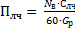 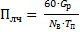 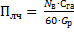 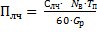 Что понимается под аэрофотосъемкой?Фотографирование земной поверхности с высоты полетаДистанционная съемка местности с высоты полетаКомплекс работ, выполняемых с целью фотографирования с ВС земной поверхности или ее объектовКомплекс летно-съемочных работ с целью получения контактных аэрофотоснимков земной поверхностиВиды аэрофотосъемок и их сущность?Кадровая, маршрутная, площаднаяПлановая, многозональная, перспективнаяЩелевая, панорамная, одинарнаяГоризонтальная, однозональная, дистанционнаяДля какой цели выполняется аэрофотосъемка?Для дистанционного зондирования земли с целью поиска полезных ископаемыхДля контроля окружающей средыДля составления карт и планов, изыскания мест строительства дорожных магистралей, ЛЭП, нефте- и газопроводов, а также изучения природных ресурсов и других целей экономикиДля определения косяков рыб в морях, а также для подсчета диких животных и морского зверяИз каких элементов складывается аэрофотосъемочный полет?а) взлет, набор высоты, полет до съемочного участка;б) аэрофотосъемка заданного участка;в) возвращение на аэродром, снижение и посадка14.2. Полет по маршруту съемочного участка14.3.  а) заход на съемочный участок;б) полет по маршруту на съемочном участке;в) набор высоты для очередного захода14.4. Комплекс летно-съемочных работ с целью получения контактных аэрофотоснимков земной поверхностиЧто является продукцией аэрофотосъемки?Количество полученных аэрофотоснимковНалет физических часовЗаснятая площадь в квадратных километрахКоличество заснятых погонных километровЧто такое геофизические воздушные съе6мки?Съемки, в процессе которых измеряются естественные физические поля Земли (магнитное, электромагнитное, гравитационное, радиоактивность)Дистанционные съемкиМногозональные съемки, осуществляемые в разных диапазонах электромагнитного спектраСъемки, которые облучают местность электромагнитными волнами вдоль линии полетаС какой целью выполняются геофизические воздушные съемки?Определение мест строительства промышленных объектов и дорожных магистралейУчет лесных массивов, гидромелиоративное обследование рек и болотПоиск полезных ископаемых, изучение недр Земли и контроль окружающей средыИзучение труднодоступных территорий, получение изображения местности на фотографическом материалеВиды полетов на геофизических воздушных съемках и особенности их выполнения?Съемочные и аэровизуальные. Съемочные полеты выполняются на предельно малых высотах с целью съемки местности. Аэровизуальные выполняются с целью учета лесных массивов.Визуальные и приборные. Визуальные выполняются визуально, приборные – по пилотажно-навигационным приборам. Их назначение – контроль окружающей среды.Поисковые и разведочные. Выполняются на средних высотах для изучения труднодоступных территорий и гидромелиоративных обследований.Поисково-съемочные и аэросъемочные. Поисково-съемочные производятся для поиска полезных ископаемых. Выполняются на предельно малых и малых высотах с постоянным выдерживанием заданной истинной высоты полета. Аэросъемочные выполняются для определения координат различных объектов и контроля окружающей среды. Выполняются в большом диапазоне высот на постоянной абсолютной высоте полета.Что понимается под авиационным патрулированием лесов?Барражирование над лесной территориейВизуальное наблюдение за лесным массивомСистематическое наблюдение с воздуха за лесной территорией с целью обнаружения лесных пожаровРегулярные полеты над лесной территорией для обследования и учета лесаКак часто выполняются полеты по патрулированию лесов?ЕжедневноЧерез деньДва раза в суткиСогласно класса пожарной опасностиЧто обозначает класс пожарной опасности?Определяет вероятность возникновения лесных пожаров в зависимости от погодных условийПредупреждает о возникновении пожараУказывает на возникновение пожара в лесуХарактеризует лесные пожарыОт чего зависит своевременность обнаружения пожаров?От частоты полетовОт площади охраняемой лесной территорииОт погодных условийОт коэффициента полезности маршрута и кратности патрулированияЧто понимается под строительно-монтажными работами (СМР)?Монтаж различных конструкцийРаботы, выполняемые на различных стройкахРаботы, в процессе которых ВС используется как подъемно-транспортное средство при строительстве и реконструкции различных объектовРаботы, связанные с подъемом и установкой различных конструкцийВ каких случаях выполняются полеты по оказанию медицинской помощи населению?Доставка больных в больницуДоставка медицинских работников к больным в труднодоступные районыОказание экстренной медицинской помощиПлановые консультацииВ каких случаях организуются и выполняются полеты по оказанию медицинской помощи населению?Во всех случаяхПо заявкам органов здравоохраненияПри отсутствии условий для санитарного обслуживания другими средствамиВ Северных районахЧто понимается под транспортно-связными работами (ТСР)?Полеты по перевозке рабочих бригад к месту работыДоставка грузов и оборудования к местам строительства различных объектовПолеты на плавучие буровые установкиПолеты, выполняемые по обслуживанию различных экспедиций, научных и хозяйственных организацийОсобенности выполнения полетов на ТСР?Полеты осуществляются на малых высотахПолеты осуществляются вне трассПолеты выполняются вне расписания по заявкам заказчика и с почасовой оплатойРегулярные полеты по местным воздушным линиямКЛЮЧИ К ВОПРОСАМ: 1.4; 2.3; 3.3; 4.1; 5.1; 6.1; 7.3; 8.2; 9.4; 10.2; 11.3; 12.1; 13.3; 14.1; 15.3; 16.1; 17.3; 18.4; 19.3; 20.4; 21.1; 22.4; 23.3; 24.3; 25.3; 26.4; 27.3Контрольные вопросы на зачет с оценкой по тематике воздушных перевозокДайте основные понятия и определения в области воздушных перевозокОсновные принципы и методы государственного регулирования воздушных перевозок в РФДеятельность международных организация в области ГА (ИКАО, ИАТА)Представьте структуру нормативно-правовых документов в области воздушных перевозок на международном уровнеПредставьте структуру нормативно-правовых документов в области воздушных перевозок на уровне РФДайте основные понятия в области лицензирования воздушных перевозок пассажиров и грузов на ВТОбщие правила воздушной перевозки пассажировОбщие правила воздушной перевозки багажаОбщие правила воздушной перевозки грузовПеречислите основные коммерческие права, «свободы воздуха» и
дайте их краткую характеристикуКак осуществляется планирование регулярных авиаперевозок . Понятие чартерных авиаперевозокПланирование чартерных рейсовВиды обеспечения полетов, коммерческое обеспечение рейсов авиаперевозчикаДайте основные понятия в области технологии коммерческого обслуживания ВС на перронеТехнологическое обслуживание вылетающих и прилетающих пассажиров в аэровокзалеТехнологическое обслуживание транзитных и трансферных пассажиров в аэровокзалеОсобенности облуживания пассажиров при международных рейсахОбслуживание пассажиров на борту ВСОсновные принципы составление расписание движения ВСПонятие «слот», согласование слотов авиаперевозчикаВзаимодействие авиаперевозчика и аэропорта.Технологические процессы при обслуживании особых категорий пассажировОсновные права, обязанности и ответственность сторон по договору воздушной перевозки
Контрольные вопросы на зачет с оценкой по тематике авиационных работПроизводительность и себестоимость аэрофотосъемочных работДокументы, регламентирующие выполнение авиационных работОпределение рациональных условий выполнения авиационно- химических работОсновные принципы организации перевозок на транспортно-связных работахПроизводительность и себестоимость на авиационно-химических работахДоговор и соглашения на выполнение авиационных работУсловия выполнения авиационных работЭкономический эффект от транспортно-связных работ Взаимоотношения эксплуатанта и заказчикаПонятие эксплуатанта и заказчика авиационных работФинансовые показатели авиационных работПоказатели, характеризующие эффективность производства авиационных работРоль гражданской авиации в развитии производительных сил отраслей экономикиРазвитие организационных форм применения авиации в народном хозяйствеОбъемные показатели авиационных работЭкономический эффект от авиационных работОсновные условия выполнения авиационно-химических работУсловия рентабельности авиационно-химических работЗависимость масштаба аэрофотосъемки от высоты полета ВС  Основные требования к ВС и конструкциям при выполнении строительно-монтажных работСистема оказания экстренной медицинской помощи в отдаленных районахЭлементы, из которых складывается аэрофотосъемочный полетТребования к маршрутам при полетах по патрулированию лесовКлассы пожарной опасностиЧто понимают под авиационным патрулированием лесовПримерный перечень заданий для проведения интерактивных ПЗ (мозговой штурм)Проведение мозгового штурма подразумевает постановку перед учащимися задачи и поиск ими ее решения. Рассматриваются следующие вопросы:1. Анализ современного состояния воздушных перевозок в РФ.2. Анализ правил воздушных перевозок ведущих авиакомпаний России. Особенности выполнения правил международных воздушных перевозок.       3. Анализ современного состояния  авиационных работ в РФ, основные показатели АР. 10 Методические рекомендации для обучающихся по освоению дисциплины Наряду с глубокими знаниями дисциплины «Воздушные перевозки и авиационные работы»» студенты должны приобрести конкретные профессиональные навыки по получению, анализу и использованию знаний в практической работе для обеспечения безопасности, регулярности и экономической эффективности полетов, что предъявляет особые требования к преподаванию дисциплины.Основными видами занятий при изучении дисциплины являются лекции визуализации и практические занятия, а также самостоятельная работа.Лекции визуализации составляют основу теоретической подготовки студентов.С целью активизации познавательной деятельности обучаемых и формирования творческого мышления необходимо сконцентрировать внимание на наиболее сложных и узловых вопросах. Изложение материала должно быть ориентировано на последующее самостоятельное изучение. Для повышения наглядности обучения на лекциях желательно использовать мультимедийные комплексы, плакаты, слайды и раздаточный материал. В целях экономии времени в качестве раздаточного материала следует использовать наиболее сложные и трудоемкие схемы, рисунки. Схемы, рисунки и чертежи должны быть подкреплены соответствующими плакатами или слайдами. Практическими занятиями (ПЗ) завершается изучение отдельных разделов (тем) дисциплины. Каждое ПЗ служит для проверки качества усвоения теоретического материала данного раздела (темы), и включают ряд заданий различного уровня сложности.Для активизации и стимулирования работы обучающихся, а также для текущего контроля усвоения ими учебного материала на каждом занятии рекомендуется выполнение письменных контрольных заданий  или проведение устного опроса.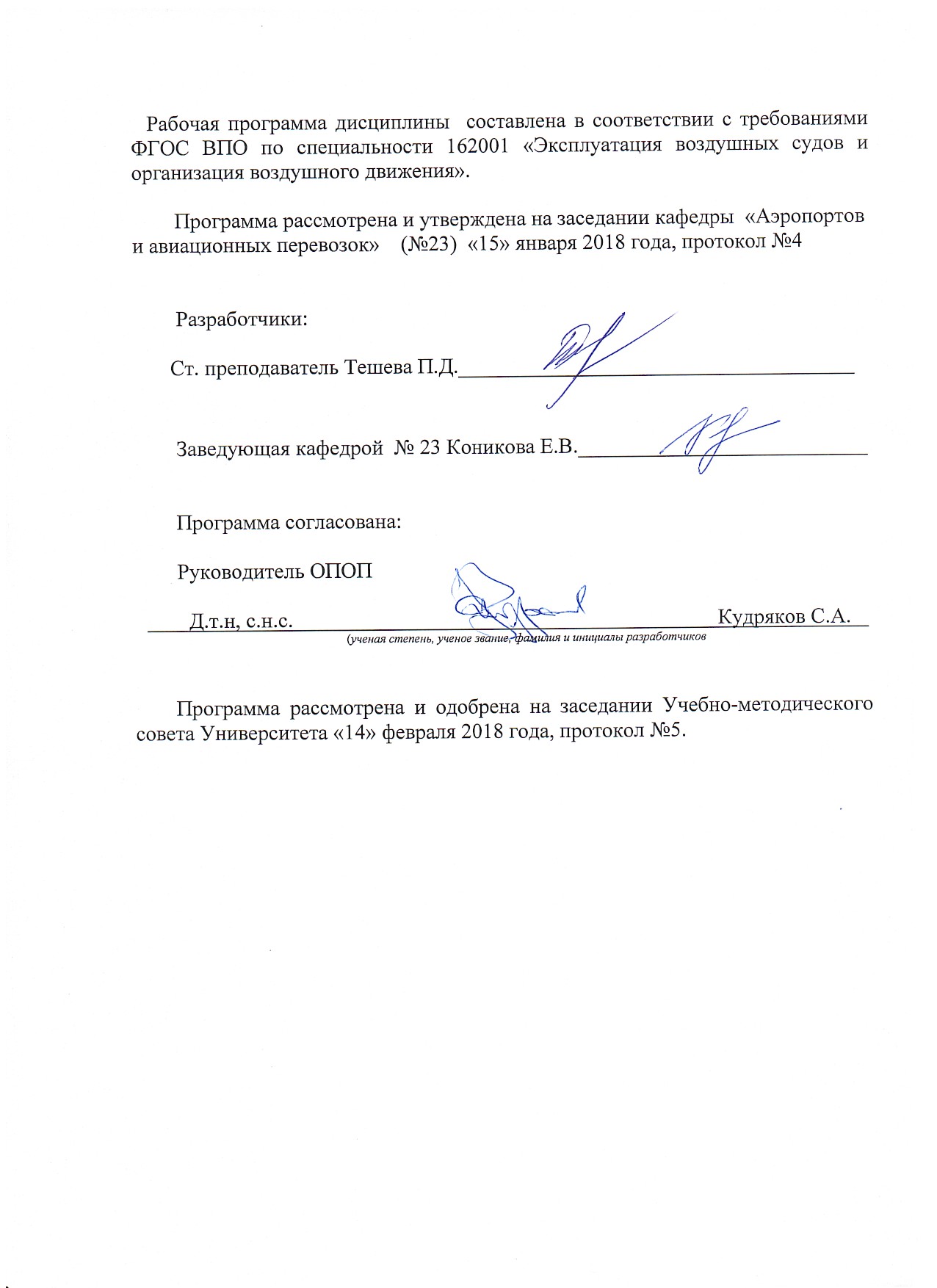 Перечень и кодкомпетенцийПеречень планируемых результатов обучения по дисциплинеОК – 11 – стремлением к саморазвитию, способностью самостоятельно применять методы и средства опознания, обучения и самоконтроля для приобретения новых знаний и умений, в том числе в новых областях, непосредственно не связанных со сферой деятельности, развития социальных и профессиональных компетенций.Знать - требования, предъявляемые к процедуре лицензирования воздушных перевозок - требования, предъявляемые к процедуре сертификации воздушных перевозок и авиационных работУметь- соблюдать технологические процессы при организации, выполнении, обеспечении и обслуживании воздушных перевозок и авиационных работ - выполнять установленные правила организации, выполнения, обеспечения и обслуживания воздушных перевозок и авиационных работВладеть- методами организации, обеспечения и обслуживания воздушных перевозок и авиационных работ ПК-68 -способностью и готовностью организовывать, выполнять, обеспечивать и обслуживать воздушные перевозки и авиационные работы;Знать - основные понятия и определения  в области воздушных перевозок и авиационных работ- нормативно-правовые документы в области организации, выполнения, обеспечения и обслуживания воздушных перевозок и авиационных работ- правила, процедуры и технологические процессы организации, выполнения, обеспечения и обслуживания воздушных перевозок и авиационных работУметь- применять требования нормативно -правовых документов  по организации, выполнению, обеспечению и обслуживанию воздушных перевозок и авиационных работ- соблюдать правила и процедуры, предъявляемые к  организации, выполнению, обеспечению и обслуживанию воздушных перевозок и авиационных работ- соблюдать технологические процессы при организации, выполнении, обеспечении и обслуживании воздушных перевозок и авиационных работВладеть- методами организации, выполнения, обеспечения и обслуживания воздушных перевозок и авиационных работ- навыками выполнения правил и процедур организации воздушных перевозок и авиационных работНаименование Всего часовСеместрНаименование Всего часов7Общая трудоемкость дисциплины108108Контактная работа:5656                лекции,2828               практические занятия,2828Самостоятельная работа студента4343Контрольные работы       в том числе контактная работаПромежуточная аттестация8,58,5         контактная работа0,50,5         самостоятельная работа по подготовке к зачёту с оценкой88Темы, разделы дисциплиныКоли-чество часовОбразовательные технологииОценоч-ные средстваТемы, разделы дисциплиныКоли-чество часовПК-68ОК-11Образовательные технологииОценоч-ные средстваТема 1. Введение. Основные понятия и определения в области воздушных перевозок и авиационных работ4++ВК , ЛВ, ПЗТема 2. Нормативно-правовые документы в области воздушных перевозок13++ЛВ, ПЗ, СРСУТема 3. Лицензирование воздушных перевозок6++ ЛВ, ПЗ, СРСУТема 4. Правила воздушных перевозок пассажиров, багажа, грузов8++ЛВ, МШ, СРСУТема 5. Процедуры организации воздушных перевозок, планирование регулярных и чартерных авиационных перевозок16+ЛВ, ПЗ, СРСДТема 6.Технологические процессы при выполнении,  обеспечении  и  обслуживании воздушных перевозок10++ЛВ, ПЗ, СРСДТема 7.Применение авиации в отраслях экономики6+ЛВ, МШ, СРСУТема 8.Авиационно-химические работы4+ЛВ, СРСУТема 9.Воздушные съемки4+ЛВ, СРСУТема 10.Лесоавиационные работы4+ЛВ,  СРСУТема 11 Строительно-монтажные работы и санитарно-спасательные работы6+ЛВ, ПЗ, СРСУТема 12. Транспортно-связные работы8+ЛВ, ПЗ, СРСУТема 13. Порядок выполнения авиационных работ10++ЛВ, ПЗ, СРСУИтого по дисциплине 99-Наименование раздела дисциплиныЛПЗСЛРСРСКРВсего часовРаздел 1. Воздушные перевозки-------Тема 1. Введение. Основные понятия и определения в области воздушных перевозок22----4Тема 2. Нормативно-правовые документы в области воздушных перевозок34--6-13Тема 3. Лицензирование воздушных перевозок 22--2-6Тема 4. Правила воздушных перевозок пассажиров, багажа, грузов24--2-8Тема 5. Процедуры организации воздушных перевозок, планирование регулярных и чартерных авиационных перевозок24--10-16Тема 6. Технологические процессы при выполнении и обеспечении  воздушных перевозок34--3-10Раздел 2. Авиационные работы.-------Тема 7. Применение авиации в отраслях экономики22--2-6Тема 8. Авиационно-химические работы2---2-4 Тема 9. Воздушные съемки2---2-4Тема 10. Лесоавиационные работы2---2-4Тема 11. Строительно-монтажные работы и санитарно-спасательные работы22--       2-6Тема 12. Транспортно-связные работы22--4-8Тема 13. Порядок выполнения авиационных работ22--6-10Итого за семестр2828--43-99Контроль (зачет)------8,5(0,5)Итого по дисциплине 2828--43-108Номер темы дисциплины(модуля)Тематика практических занятий(семинаров)Трудо-емкость(часы)1Практическое занятие №1. Написание входного контроля22Практическое занятие №2 Структура нормативно-правовых документов, регламентирующих организацию воздушных перевозок (международный уровень).22Практическое занятие №3. Структура нормативно-правовых документов, регламентирующих организацию воздушных перевозок ( нормативно-правовое поле РФ).23Практическое занятие №4. Основные понятия в области лицензирования на ВТ. Основные условия лицензирования воздушных перевозок пассажиров и грузов.24 Практическое занятие №5. ( Мозговой штурм) Анализ современного состояния воздушных перевозок в РФ.24Практическое занятие №6. (Мозговой штурм) Анализ правил воздушных перевозок ведущих авиакомпаний России. Особенности выполнения правил международных воздушных перевозок. 25Практическое занятие №7. Заключение договора воздушной перевозки, основные условия, права, обязанности и ответственность сторон по договору воздушной перевозки. 25Практическое занятие №8. Взаимодействие авиаперевозчика и аэропорта при наземном обеспечении рейсов.26Практическое занятие №9. Технологические процессы при обслуживании вылетающих, прилетающих, транзитных и трансферных пассажиров. 26Практическое занятие №10. Особенности  технологии обслуживания особых категорий пассажиров.27Практическое занятие №11. (Мозговой штурм) Анализ современного состояния  авиационных работ в РФ, основные показатели АР. 211Практическое занятие №12. Виды строительно-монтажных работ. Монтаж и демонтаж конструкций212Практическое занятие №13. Определение стоимости заказного рейса. Порядок оформления документов ТСР.213Практическое занятие №14. Порядок выполнения авиационных работ, основные правила, технологии, НПБ.2Итого по дисциплине28№ раздела, темы дисциплиныВиды самостоятельной работыТрудо-емкость(часы)2Выполнение домашнего задания: выписать в конспект основные области государственного  регулирования ГА  из Воздушного Кодекса. Подготовить краткий доклад, содержащий сведения об основных функциях ФАВТ и ФСНСТ в области воздушных перевозок. [14, 28]63Более глубокое изучение материалов лекции  [14, 16, 32]24Выполнение индивидуального задания: (Правила воздушных перевозок пассажиров и грузов) [8, 13, 14, 20, 24]25Изучение раздаточного  материала по теме 5. [1, 3, 4, 8, 11, 14, 15, 17]106Изучение раздаточного материала по теме 6. [3, 5, 8, 9, 11, 20, 21, 25]37Перечень документов эксплуатанта и заказчика для выполнения ТСР.[2, 14, 19, 24, 26]28Расчет графика зависимости рентабельности АХР от величины обрабатываемой площади и расстояния нахождения базового аэропорта от рабочего участка.  [2, 19, 21]29Организация аэрофотосъемочных работ.Расчет себестоимости одного км2 АФС. [2, 19, 21]210Авиационное патрулирование лесов.Определение стоимости авиационного патрулирования лесов. [2, 19, 21]211Порядок выполнения полетов по поиску и спасению пассажиров и экипажей воздушных судов, потерпевших бедствие. [2, 19, 21]212Определение стоимости заказного рейса. Порядок оформления документов ТСР. [2, 11, 19, 21]413Правила и процедуры организации авиационных работ.Условия выполнения АР.Заключение договора. [2, 14, 19, 21, 24, 26]6Учебная аудитория№273- стационарный экран для проектора - 1шт. (2016г.);- проектор для просмотра видео и графического материала (Casio XJ-V2 DLP 3000 ANSI XGA) – 1 шт. (2016г.);- магнитно-маркерная доска – 1шт.Учебная  аудитория№275- мобильный переносной экран для проектора -  1 ед.;- проектор для просмотра видео и графического материала (Panasonic PT-LB 80NTE) – 1 шт. (2012г.);- ноутбук (HP630) – 1 шт. (2012г.)- магнитно-маркерная доска – 1шт.Тема/вид учебных занятий (оценочных заданий), позволяющих студенту продемонстрировать достигнутый уровень сформированности компетенцийКоличество  балловКоличество  балловСрок контроля (порядко-вый номер недели с начала семестра)При-меча-ниеТема/вид учебных занятий (оценочных заданий), позволяющих студенту продемонстрировать достигнутый уровень сформированности компетенцийМини-мальное значениеМакси-мальное значениеСрок контроля (порядко-вый номер недели с начала семестра)При-меча-ниеКонтактная работа 1040Лекция 1 (Тема 1)-1Практическое занятие 10,52Лекция 2 (Тема 2)-1Практическое занятие 213Лекция 3 (Тема 3)-2Практическое занятие 313Лекции 4 (Тема 4)-1Практическое занятие 413Лекция 5 (Тема 5)-1Практическое занятие 513Лекция 6 (Тема 6)-3Практическое занятие  60,531Лекции 7 (Тема 7)-3Практическое занятие  70,52Лекции 8 (Тема 8)Лекции 9 (Тема 9)Лекции 10 (Тема 10)Лекции 11 (Тема 11)Практическое занятие  713Лекции 12 (Тема 12)Практическое занятие  81,53Лекции 13 (Тема 13)Практическое занятие  913Самостоятельная работа студента2030СРС по Теме 223СРС по Теме 323СРС по Теме 423СРС по Теме 511,5СРС по Теме 623СРС по Теме 723СРС по Теме 811,5СРС по Теме 911,5СРС по Теме 1023СРС по Теме 1123СРС по Теме 1223СРС по Теме 1311,5Итого по обязательным видам занятий3070Экзамен3030Итого по дисциплине60100Премиальные виды деятельности(для учета при определении рейтинга)Участие в конференции по теме дисциплины5Научная публикация по теме дисциплины5Ведение конспектов лекционных и семинарских занятий.5Своевременное выполнение домашних заданий5Итого дополнительно премиальных баллов20Всего по дисциплине для рейтинга120Перевод баллов балльно-рейтинговой системы в оценку по «академической» шкалеПеревод баллов балльно-рейтинговой системы в оценку по «академической» шкалеПеревод баллов балльно-рейтинговой системы в оценку по «академической» шкалеПеревод баллов балльно-рейтинговой системы в оценку по «академической» шкалеПеревод баллов балльно-рейтинговой системы в оценку по «академической» шкалеКоличество баллов по БРСОценка (по «академической» шкале)Оценка (по «академической» шкале)Оценка (по «академической» шкале)Оценка (по «академической» шкале)90 и более«отлично»«отлично»«отлично»«отлично»от 80 до 90«хорошо»«хорошо»«хорошо»«хорошо»от 60 до 80«удовлетворительно»«удовлетворительно»«удовлетворительно»«удовлетворительно»менее 60«неудовлетворительно»«неудовлетворительно»«неудовлетворительно»«неудовлетворительно»Название и содержание этапаКод(ы) формируемых на этапе компетенцийЭтап 1. Формирование базы знаний:лекции;практические занятия по темам теоретического содержания;самостоятельная работа обучающихся по вопросам тем теоретического содержанияОК -11, ПК-68Этап 2. Формирование навыков практического использования знаний:работа с текстом лекции, работа с учебниками, учебными пособиями и проч. из перечня основной и дополнительной литературы, ресурсов информационно-телекоммуникационной сети «Интернет», баз данных, информационно-справочных и поисковых систем и т.п.;самостоятельная работа по подготовке к семинарам и практическим занятиям, и т.д.ОК-11, ПК-68Этап 3. Проверка усвоения материала:проверка подготовки материалов к практическим занятиям;проверка домашних заданий.ОК-11, ПК-68Название этапаПоказатели оценивания компетенцийКритерии оценивания компетенцийЭтап 1.Формирование базы знанийПосещение лекционных и практических занятий, семинаровВедение конспекта лекцийУчастие в обсуждении теоретических вопросов на практических занятиях.Наличие на практических занятиях требуемых материалов (учебная литература, конспекты и проч.)Наличие выполненных самостоятельных учебных заданий по теоретическим вопросам темПосещаемость не менее 90 % лекционных и практических занятий, семинаровНаличие конспекта по всем темам, вынесенным на лекционное обсуждениеУчастие в обсуждении теоретических вопросов тем на каждом практическим занятии, семинареТребуемые для занятий материалы (учебная литература, конспекты и проч.) в наличииЗадания для самостоятельной работы выполнены своевременноЭтап 2.Формирование навыков практического использования знанийПравильное и своевременное выполнение практических, учебных заданийСпособность обосновать свою точку зрения, опираясь на изученный материал, практические методы и подходыСоставление конспектаНаличие правильно выполненной самостоятельной работы по подготовке к выступлениям на практических занятиях.Выступления по темам практических занятий, семинаров выполнены и представлены в установленной форме (устно или письменно)Обучающийся может применять различные источники при подготовке к практическим занятиям.Способность обосновать свою точку зрения, опираясь на полученные знания, практические методы и подходыОбучающийся способен подготовить качественное выступление, качественно выполнить заданиеЭтап 3.Проверка усвоения материалаСтепень активности и эффективности участия обучающегося по итогам каждого практического занятия.Степень готовности обучающегося к участию в практическом занятии, семинаре, как интеллектуальной, так и материально-техническойСтепень правильности выполнения домашних заданий.Зачет с оценкойУчастие обучающегося в обсуждении теоретических вопросов тем на каждом практическом занятии,  является результативным, его доводы подкреплены весомыми аргументами и опираются на проверенный фактологический материалТребуемые для занятий материалы (учебная литература, первоисточники, конспекты и проч.) в наличииПрактические вопросы решены с использованием необходимых первоисточниковПредставленные учебные задания, доклады соответствуют требованиям по содержанию и оформлению.